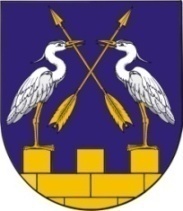 СОБРАНИЕ ДЕПУТАТОВ КОКШАЙСКОГО                           МАРИЙ ЭЛ РЕСПУБЛИКЫСЕ         СЕЛЬСКОГО ПОСЕЛЕНИЯ           ЗВЕНИГОВО МУНИЦИПАЛЗВЕНИГОВСКОГО                              РАЙОНЫН КОКШАЙСК ЯЛМУНИЦИПАЛЬНОГО РАЙОНА                   КУНДЕМЫСЕ                          РЕСПУБЛИКИ МАРИЙ ЭЛ               ДЕПУТАТ ПОГЫНЖОРАСПОРЯЖЕНИЕ                                   КӰШТЫМАШ                                                от 31 мая 2024 года № 7О внесении изменения в распоряжение от 02 мая 2024 года № 4: «О назначении публичных слушанийо предоставлении разрешения на отклонение от предельных              параметров разрешенного строительства в с.Кокшайск»Руководствуясь Градостроительным кодексом Российской Федерации, Федеральным законом от 06.10.2003г. № 131-ФЗ «Об общих принципах организации местного самоуправления в Российской Федерации», Положением о порядке организации и проведения публичных слушаний по вопросам градостроительной деятельности на территории Кокшайского сельского поселения, утвержденного решением Собрания депутатов Кокшайского сельского поселения Звениговского муниципального района Республики Марий Эл от 26.02.2019г. № 230 (с изм. и доп.), Правилами землепользования и застройки Кокшайского сельского поселения, утвержденными  решением Собрания депутатов Кокшайского сельского поселения Звениговского муниципального района Республики Марий Эл от 15.12.2023 № 246.     Внести изменения в распоряжение от 02.05.2024г. № 4: «О назначении публичных слушаний о предоставлении разрешения на отклонения от предельных параметров разрешенного строительств в с.Кокшайск», (далее Распоряжение) следующие изменения:  п.4. Распоряжения изложить в следующей редакции:   «4. Назначить комиссию в составе председателя – Ивановой Л. Н., секретаря   Михайловой Л. Р., члена комиссии - Хабибрахманова  Ш. Г.»                    Глава   Кокшайского  сельского  поселения  Председатель  собрания  депутатов		                         Ш. Г. Хабибрахманов